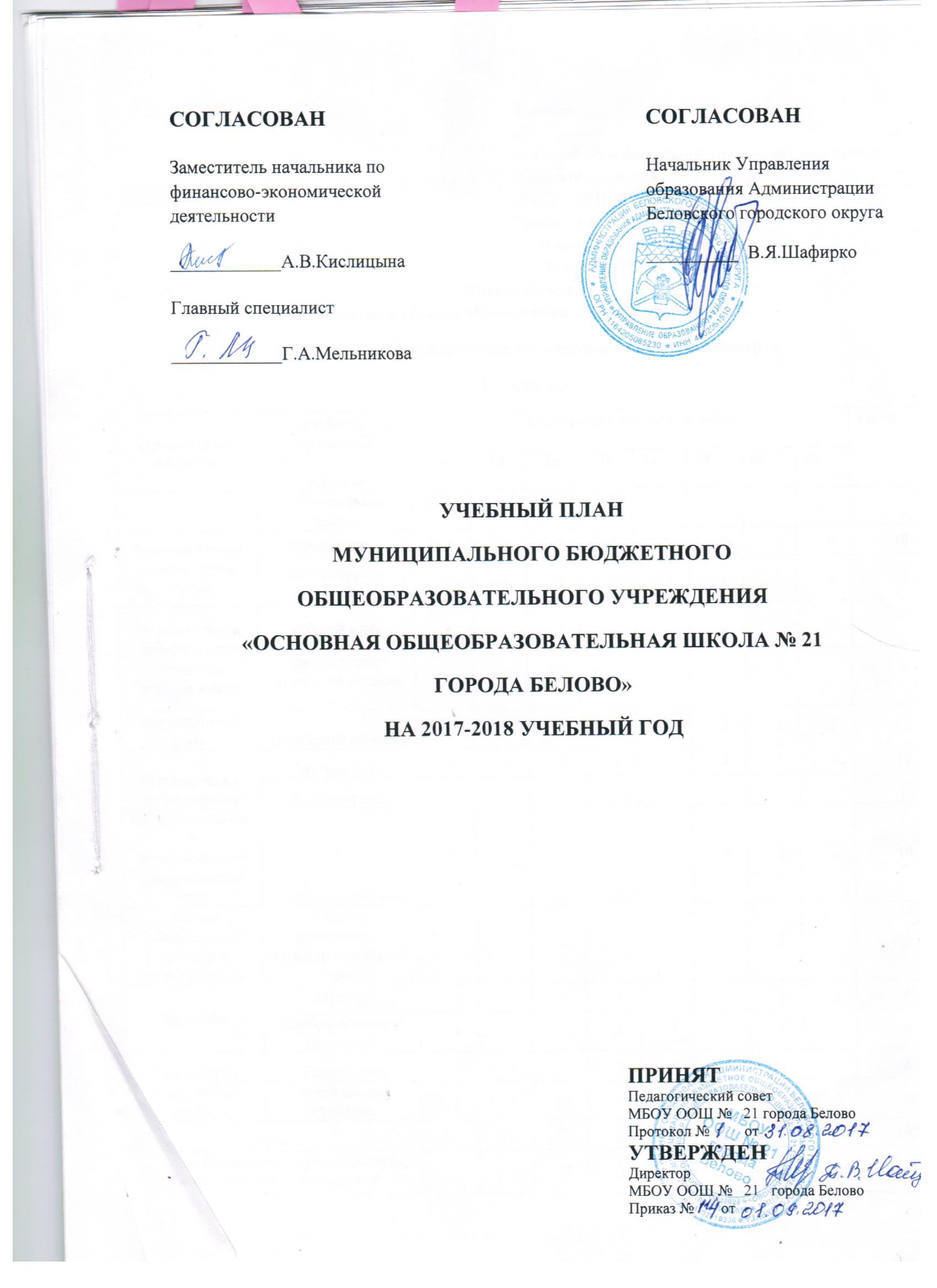 УЧЕБНЫЙ ПЛАН МУНИЦИПАЛЬНОГО БЮДЖЕТНОГО ОБЩЕОБРАЗОВАТЕЛЬНОГО УЧРЕЖДЕНИЯ «ОСНОВНАЯ ОБЩЕОБРАЗОВАТЕЛЬНАЯ ШКОЛА № 21ГОРОДА БЕЛОВО» НА 2017-2018 УЧЕБНЫЙ ГОДВыписка  из основной образовательной программы начального общего образованияМБОУ ООШ № 21 города Белово Приказ №        от  30.08.2013                                                                                         Изменения, дополнения                                   Приказ №       от    Учебный план начального общего образования в рамках реализации федерального государственного образовательного стандарта (1-4 классы)Выписка из основной образовательной программы          основного общего образования          МБОУ ООШ №  21  города Белово          Приказ №   105    от 30.08.2014                                                                                                    Изменения, дополнения                                                                                                    Приказ №        от    . 08.2017Учебный план основного общего  образования в рамках реализации федерального государственного образовательного стандарта основного общего образования(5-8 классы) Основное общее образование Распределениеучебных часов по ступеням обученияПриложение к учебному плануОбучение по индивидуальному учебному плану основного  общего образования в рамках реализации федерального государственного образовательного стандарта ( по состоянию здоровья)Казаков ВадимПриложение к учебному плануОбучение по индивидуальному учебному плану основного общего образования в рамках реализациигосударственного образовательного стандарта (по состоянию здоровья)Корачёв НиколайПояснительная запискаУчебный план МБОУ ООШ №21 города Белово  на 2017-2018 учебный год составлен на основе нормативных  документов:Федеральный закон от 29.12.2012 ФЗ 273 «Об образовании в Российской Федерации».Приказ Минобрнауки РФ от 06.10.2009 № 373 «Об утверждении и введении в действие федерального государственного образовательного стандарта начального общего образования» (с изменениями и дополнениями, утвержденными приказом Минобрнауки РФ от 31.12 2015 № 1576 ).Приказ Минобрнауки России от 17.12.2010 № 1897 «Об утверждении  федерального государственного образовательного стандарта основного общего образования» (с изменениями и дополнениями, утвержденными приказом Минобрнауки РФ от 31.12.2015 № 1577 ). Примерная основная образовательная программа начального общего образования (протокол ФУМО по ОО от 08.04.2015 № 1/15).Примерная основная образовательная программа основного общего образования (протокол ФУМО по ОО от 08.04.2015 № 1/15).Приказ МО РФ от 09.03.2004 № 1312 «Об утверждении федерального базисного учебного плана и примерных учебных планов для образовательных учреждений Российской Федерации, реализующих программы общего образования» (с изменениями и дополнениями).Постановление Главного государственного санитарного врача Российской Федерации от 29.12.2010 № 189 «Об утверждении СанПиН 2.4.2.2821-10 «Санитарно-эпидемиологические требования к условиям и организации обучения в общеобразовательных учреждениях» (с изменениями и дополнениями). Постановление Коллегии Администрации Кемеровской области от 08.11.2013 г № 480 «Об утверждении Порядка регламентации и оформления отношений государственной и муниципальной образовательных организаций и родителей (законных представителей) обучающихся, нуждающихся в длительном лечении, в части организации обучения по основным общеобразовательным программам на дому или в медицинских организациях» Постановление Коллегии Администрации Кемеровской области от 13.10.2014 № 413 «О внесении изменения в постановление Коллегии Администрации Кемеровской области от 08.11.2013 № 480 «Об утверждении Порядка регламентации и оформления отношений государственной и муниципальной образовательных организаций и родителей (законных представителей) обучающихся, нуждающихся в длительном лечении, в части организации обучения по основным общеобразовательным программам на дому или в медицинских организациях»Приказ Департамента Образования и Науки Кемеровской области от 24.06.2016, №  1129 «О методических рекомендациях по составлению учебных планов и планов внеурочной деятельности  для 1-11(12) классов образовательных организаций Кемеровской области в рамках реализации федеральных государственных образовательных стандартов общего образования»	Учебный план школы – это нормативный документ, определяющий состав учебных    предметов, изучаемых в данном учебном заведении, недельное  количество часов, отводимых на каждый учебный предмет. Главное назначение учебного плана - гарантировать получение учащимися основного общего образования  и предоставить им условия для реализации своего потенциала, для саморазвития и самоопределения.Учебный план для I-IV классов  ориентирован на 4-летний нормативный срок освоения государственных образовательных программ начального общего образования. Учебный план для V-IX классов ориентирован на 5-летний нормативный срок освоения государственных образовательных программ основного общего образования. По решению органов управления образованием и образовательного учреждения  продолжительность учебного года составляет:  	I класс - 33 учебные недели, II-IV классы - 34 учебные недели. Продолжительность урока для I класса - 35 минут в первом полугодии и по 45 минут во втором полугодии, для II-IV классов -45 минут.           Образовательная деятельность осуществляется в рамках двух уровней:Уровень  начального  общего образования  (1-4 кл.)Уровень  основного общего образования (5-9 кл.)Уровень  начального общего образованияОбучение осуществляется:  1-3 классы- по ОС «Перспективная начальная школа», 4 классы- по  ОС «Школа 2100».В учебном плане 1–4 классов реализуется  Федеральный государственный образовательный стандарт начального общего образования (ФГОС НОО), который определяет:    структуру обязательных предметных областей Русский язык и литературное чтение, Родной язык и литературное чтение на родном языке, Иностранный язык, Математика и информатика, Обществознание и естествознание (окружающий мир), Основы религиозных культур и светской этики, Искусство, Технология, Физическая культура;учебное время, отводимое на изучение предметов по классам (годам) обучения;общий объём нагрузки и максимальный объём аудиторной нагрузки обучающихся;а также отражает особенности образовательной программ начального  общего образования, ОС «Перспективная начальная школа», ОС «Школа 2100».     Образование в начальной школе является базой, фундаментом всего последующего обучения. В начальной школе формируются универсальные учебные действия, закладывается основа формирования учебной деятельности ребенка – система учебных и познавательных мотивов, умение принимать, сохранять, реализовывать учебные цели, умение планировать, контролировать и оценивать учебные действия и их результат. Уровень начального общего образования  обеспечивает  познавательную мотивацию и интересы учащихся, их готовность и способность к сотрудничеству и совместной деятельности ученика с учителем и одноклассниками, формирует основы нравственного поведения, определяющего отношения личности с обществом и окружающими людьми.Содержание образования на уровне начального  общего образования реализуется преимущественно за счет введения курсов, обеспечивающих целостное восприятие мира, деятельностного подхода и индивидуализации обучения по каждому предмету (математика, окружающий мир, художественный труд).        Обязательная часть  учебного  плана школы  отражает содержание образования, которое обеспечивает решение важнейших целей современного начального образования: формирование гражданской идентичности школьников; их приобщение к общекультурным и национальным ценностям, информационным технологиям; готовность к продолжению образования в основной школе; формирование здорового образа жизни, элементарных правил поведения в экстремальных ситуациях;  личностное развитие обучающегося в соответствии с его индивидуальностью. Изучение русского языка в начальной школе направлено на развитие  речи, мышления, воображения школьников, способности выбирать средства языка в соответствии с условиями общения, на воспитание позитивного эмоционально-ценностного отношения к русскому языку, пробуждение познавательного интереса к слову, стремления совершенствовать свою речь. Формируются первоначальные знания о лексике, фонетике, грамматике русского языка. Младшие школьники  овладевают умениями правильно писать и читать, участвовать в диалоге, составлять несложные монологические высказывания и письменные тексты-описания и повествования небольшого объема, овладевают основами делового письма (написание записки, адреса, письма).          Изучение предмета Литературное чтение в начальной школе ориентировано на формирование и совершенствование всех видов речевой деятельности младшего школьника (слушание, чтение, говорение, письмо, различные виды пересказа), на знакомство с богатым миром отечественной и зарубежной детской литературы, на  развитие нравственных и эстетических чувств школьника, способного к творческой деятельности.	Изучение предмета «Родной язык» направлено на обогащение активного и потенциального словарного запаса, развитие у обучающихся культуры владения родным языком в соответствии с нормами устной и письменной речи, правилами речевого этикета,  формирование первоначальных научных знаний о родном языке как системе и как развивающемся явлении, о его уровнях и единицах, о закономерностях его функционирования, освоение основных единиц и грамматических категорий родного языка, формирование позитивного отношения к правильной устной и письменной родной речи как показателям общей культуры и гражданской позиции человека.	Изучение предмета «Литературное чтение на родном языке» направлено на осознание значимости чтения на родном языке для личного развития; формирование представлений о мире, национальной истории и культуре, первоначальных этических представлений, понятий о добре и зле, нравственности; формирование потребности в систематическом чтении на родном языке как средстве познания себя и мира; обеспечение культурной самоидентификации,  понимание родной литературы как одной из основных национально-культурных ценностей народа.Иностранный язык в начальной школе изучается со 2 класса. Он формирует элементарные коммуникативные умения в говорении, аудировании, чтении и письме; развивает речевые способности, внимание, мышление, память и воображение младшего школьника; способствует мотивации к дальнейшему овладению иностранным языком.           Предметная область «Математика и информатика» направлена на формирование первоначальных представлений о математике как части общечеловеческой культуры, на  развитие математической речи, логического и алгоритмического мышления, воображения, математической речи, формирование предметных умений и навыков, необходимых для успешного решения учебных и практических задач и продолжения образования. Особое место уделяется обеспечению первоначальных представлений  компьютерной грамотности учащихся. Изучение учебного  предмета Окружающий мир направлено на воспитание любви и уважения к природе, своему городу (селу), своей Родине; осмысление личного опыта общения ребенка с природой и людьми; понимание своего места в природе и социуме; приучение детей к рациональному постижению мира на основе глубокого эмоционально-ценностного отношения к нему.  Особое внимание должно быть уделено формированию у младших школьников здорового образа жизни, элементарных знаний о поведении в экстремальных ситуациях, т. е. основам безопасности жизнедеятельности.Изучение предметной области Искусство (предметов изобразительное искусство и музыка) направлено на развитие способности к эмоционально-ценностному восприятию произведений изобразительного и музыкального искусства, выражению в творческих работах своего отношения к окружающему миру. Учебный предмет «Технология» формирует практико-ориентированную направленность содержания обучения, которая позволяет реализовать практическое применение знаний, полученных при изучении других учебных предметов (математика, окружающий мир, изобразительное искусство, русский язык, литературное чтение), в интеллектуально-практической деятельности ученика; это, в свою очередь, создает условия для развития инициативности, изобретательности, гибкости и вариативности мышления у школьников. Кроме того, в результате изучения курса «Технология» обучающиеся на уровне начального общего образования научатся практике работы на компьютере.Занятия по физической культуре направлены на укрепление здоровья, содействие гармоничному физическому развитию и всесторонней физической подготовленности ученика. Цель учебного курса ОРКСЭ (Основы религиозных культур и светской этики) – формирование у младшего подростка мотиваций к осознанному нравственному поведению, основанному на знании и уважении культурных и религиозных традиций многонационального народа России, а также к диалогу с представителями других культур и мировоззрений. Этот предмет представлен модулем «Основы православной культуры». Школа определила данный модуль на основе потребностей учащихся и их родителей (законных представителей), а также собственных возможностей организации образовательного процесса. Часть, формируемая участниками образовательных отношений учебного  плана школы,   учитывает особенности, образовательные потребности и интересы учащихся. Время,  отводимое на    неё,  внутри предельно допустимой аудиторной учебной нагрузки может быть использовано для увеличения часов на изучение отдельных предметов  на организацию учебных курсов, в которых заинтересованы участники образовательных отношений. В 1 классе в соответствии с системой гигиенических требований, определяющих максимально допустимую нагрузку учащихся, часть, формируемую участниками образовательных отношений.       С целью расширения и углубления знаний по учебным предметам,  развития устной и письменной речи учащихся, для обеспечения  более широкой и разнообразной практической деятельности учащихся по изучению и охране окружающей среды из   части, формируемой участниками образовательных отношений,    введены  часы на изучение учебных курсов:  «Занимательная грамматика»,   «Математика и конструирование», «Я познаю мир». Общая нагрузка учащихся по учебному плану не превышает  максимально допустимой недельной нагрузки при 5 и 6- дневной учебной неделе.Уровень основного общего  образования         В 5-8 -х классах используется   учебный план в рамках реализации федерального государственного образовательного стандарта основного общего образования. Введены  предметные области и учебные предметы:        Предметная область  «Русский язык и литература» в обязательной части учебного плана представлена предметами: Русский язык и Литература.       Предметная  область "Родной язык и родная литература"  направлена на осознание значимости изучения родного языка и родной литературы для своего дальнейшего развития; обеспечение культурной самоидентификации, осознание коммуникативно-эстетических возможностей родного языка на основе изучения выдающихся произведений культуры своего народа, российской и мировой культуры .Предметная область «Иностранные языки» реализуется через изучение иностранного языка (английский).      Предметная область Математика и информатика в обязательной части учебного плана представлена учебными предметами: в 5-6-х  - Математика, в 7- 8 –х классах предметами: Алгебра, Геометрия, Информатика.Предметная область «Общественно-научные предметы» в обязательной части учебного плана представлена   Всеобщей историей,  Историей России с 6 класса, Обществознанием и Географией.Предметная область «Основы духовно- нравственной культуры народов России» реализуется  в 5 классе  через учебный предмет  «Основы духовно- нравственной культуры народов России».Предметная область «Естественно- научные предметы» в обязательной части учебного плана представлена   учебными предметами Физика, Химия с 8 класса и   Биология.  Для расширения и углубления знаний учащихся в часть, формируемую участниками образовательных отношений, включён дополнительный час для изучения предмета Биология в 7 –х классах.Предметная область «Искусство» в обязательной части учебного плана представлена предметами Музыка и Изобразительное искусство.Предметная область «Технология» включает в себя  учебный предмет Технология. Предметная область «Физическая культура и основы безопасности и жизнедеятельности» в обязательной чести представлена в 5-8-х классах  учебным предметом Физическая культура и предметом Основы безопасности жизнедеятельности в 8 классе.     Кроме того,  в  части, формируемой участниками образовательных отношений в 5-8 классах, введены часы на изучение учебных курсов: «Русская словесность», «Путешествие в страну геометрии», «Математика вокруг нас», «Решение задач с помощью уравнений», «Элементы финансовой математики», «Информатика», «Экология», «Моя малая Родина», «Старт в химию», «Решение расчётных задач» и «Основы правовых знаний».  Все перечисленные учебные курсы рассчитаны на углубление и расширение знаний учащихся 5-8 классов.          Учебный план 9-го класса состоит из предметов, входящих в федеральный компонент, региональный компонент и компонент образовательного учреждения.              Федеральный компонент государственного образовательного стандарта представлен предметами: русский язык, литература, иностранный язык (английский), математика, информатика и ИКТ, история, обществознание (включая экономику и право), география,  физика, химия, биология, Искусство (Музыка), Искусство (ИЗО),  основы безопасности жизнедеятельности и  физическая культура.Для повышения качества обучения   в  IX классе за счёт часов регионального  компонента образовательного учреждения отводится 1 час  на изучение обязательного учебного  предмета Русский язык .На основании письма Департамента образования и науки Кемеровской области от 27.06.2007г. № 2566/03 « О переходе на федеральный базисный учебный план 2004 года в образовательных учреждениях Кемеровской области»   Для организации изучения учащимися содержания образования краеведческой направленности в региональный (национально-региональный) компонент перенесён   один час на изучение обязательного предмета   « Истории»  в 9 классе. 	Учебный предмет «Обществознание» является интегрированным, построен по модульному принципу и включает содержательные разделы: «Общество», «Человек», «Социальная сфера», «Политика», «Экономика» и «Право». Учебный предмет  Искусство «Изобразительное искусство» и Искусство (Музыка)  – это отдельные учебные предметы.      	Учебный предмет «Основы безопасности жизнедеятельности» ведётся  как обязательный предмет ОБЖ в  9 классе.Для реализации целей образовательного процесса, развития учащихся,  удовлетворения их образовательных запросов, а также для подготовки к ГИА в 9 классе вводятся  элективные курсы  через часы компонента образовательного учреждения:  «Сочинения разных жанров», «Ещё раз о текстовых задачах», «Практическое обществознание».	Учебный план - документ, который определяет перечень, трудоемкость, последовательность и распределение по периодам обучения учебных предметов, курсов, дисциплин (модулей), практики, иных видов учебной деятельности и, если иное не установлено настоящим Федеральным законом, формы промежуточной аттестации учащихся. В МБОУ ООШ № 21 города Белово формы промежуточной аттестации регламентируются Положением о формах, периодичности, порядке текущего контроля успеваемости и промежуточной аттестации учащихся.  СОГЛАСОВАНЗаместитель начальника по финансово-экономической деятельности____________А.В.КислицынаГлавный специалист____________Г.А.МельниковаСОГЛАСОВАННачальник Управления образования Администрации Беловского городского округа__________  В.Я.ШафиркоПРИНЯТПедагогический советМБОУ ООШ №   21 города БеловоПротокол №         от      УТВЕРЖДЕНДиректор МБОУ ООШ №   21   города БеловоПриказ №       от    Предметные областиучебные предметыклассыучебные предметыклассыКоличество часов в неделюКоличество часов в неделюКоличество часов в неделюКоличество часов в неделюКоличество часов в неделюКоличество часов в неделюКоличество часов в неделюКоличество часов в неделювсегоПредметные областиучебные предметыклассыучебные предметыклассы1а1б2а2б3а3б4а4бвсегоОбязательная частьОбязательная частьРусский язык и литературное чтение Русский языкРусский язык5555555540Русский язык и литературное чтение Литературное чтениеЛитературное чтение4444444432Родной язык и литературное чтение на родном языкеРодной языкРодной языкРодной язык и литературное чтение на родном языкеЛитературное чтение на родном языкеЛитературное чтение на родном языкеИностранный языкИностранный языкИностранный язык–-22222212Математика и информатикаМатематикаМатематика4444444432Математика и информатикаИнформатикаИнформатика-Обществознание и естествознание (окружающий мир)Окружающий мирОкружающий мир2222222216Основы религиозных культур и светской этики Основы религиозных культур и светской этикиОсновы религиозных культур и светской этики–––---112ИскусствоМузыкаМузыка111111118ИскусствоИзобразительное искусствоИзобразительное искусство111111118ТехнологияТехнологияТехнология111111118Физическая культураФизическая культураФизическая культура3333333324ИтогоИтогоИтого2121232323232424182Часть, формируемая участниками образовательных отношенийЧасть, формируемая участниками образовательных отношенийЧасть, формируемая участниками образовательных отношений-33332216Математика и конструированиеМатематика и конструированиеМатематика и конструирование1111116Занимательная грамматикаЗанимательная грамматикаЗанимательная грамматика1111116Я познаю мирЯ познаю мирЯ познаю мир11114Максимально допустимая недельная нагрузка при 6-дневной учебной неделеМаксимально допустимая недельная нагрузка при 6-дневной учебной неделеМаксимально допустимая недельная нагрузка при 6-дневной учебной неделе-262626262626Максимально допустимая недельная нагрузка при 5-дневной учебной неделеМаксимально допустимая недельная нагрузка при 5-дневной учебной неделеМаксимально допустимая недельная нагрузка при 5-дневной учебной неделе2121ДелениеДелениеДелениеИностранный языкИностранный языкИностранный язык224Предметные областиПредметные областиУчебныепредметыКлассыКоличество часов в неделюКоличество часов в неделюКоличество часов в неделюКоличество часов в неделюКоличество часов в неделюКоличество часов в неделюКоличество часов в неделюКоличество часов в неделюПредметные областиПредметные областиУчебныепредметыКлассы5а5б67а7б8а8бВсегоОбязательная частьРусский язык и литератураРусский язык и литератураРусский язык556443330Русский язык и литератураРусский язык и литератураЛитература333222217Родной язык и родная  литератураРодной язык и родная  литератураРодной языкРодной язык и родная  литератураРодной язык и родная  литератураРодная литератураИностранные языкиИностранные языкиИностранный язык333333321Математика и информатикаМатематика и информатикаМатематика55515Математика и информатикаМатематика и информатикаАлгебра333312Математика и информатикаМатематика и информатикаГеометрия22228Математика и информатикаМатематика и информатикаИнформатика11114Общественно-научные предметыОбщественно-научные предметыВсеобщая история22111119Общественно-научные предметыОбщественно-научные предметыИстория России111115Общественно-научные предметыОбщественно-научные предметыОбществознание11111117Общественно-научные предметыОбщественно-научные предметыГеография111222211Основы духовно-нравственной культуры народов РоссииОсновы духовно-нравственной культуры народов РоссииОсновы духовно-нравственной культуры народов России0,50,51Естественно-научные предметыЕстественно-научные предметыФизика22228Естественно-научные предметыЕстественно-научные предметыХимия224Естественно-научные предметыЕстественно-научные предметыБиология11111229ИскусствоИскусствоМузыка11111117ИскусствоИскусствоИзобразительное искусство11111117ТехнологияТехнологияТехнология222221112Физическая культура и Основы безопасности жизнедеятельностиФизическая культура и Основы безопасности жизнедеятельностиОсновы безопасности жизнедеятельности112Физическая культура и Основы безопасности жизнедеятельностиФизическая культура и Основы безопасности жизнедеятельностиФизическая культура333333321ИтогоИтого28,528,52930303232210Часть, формируемая участниками образовательных отношенийЧасть, формируемая участниками образовательных отношенийЧасть, формируемая участниками образовательных отношений3,53,54554429Русская словесностьРусская словесностьРусская словесность11111117Путешествие в страну геометрииПутешествие в страну геометрииПутешествие в страну геометрии112Математика вокруг насМатематика вокруг насМатематика вокруг нас11Решение задач с помощью уравненийРешение задач с помощью уравненийРешение задач с помощью уравнений112Элементы финансовой математикиЭлементы финансовой математикиЭлементы финансовой математики112ИнформатикаИнформатикаИнформатика11БиологияБиологияБиология112ЭкологияЭкологияЭкология1113Моя малая РодинаМоя малая РодинаМоя малая Родина0,50,51Старт в химиюСтарт в химиюСтарт в химию112Решение расчётных задачРешение расчётных задачРешение расчётных задач112Основы правовых знанийОсновы правовых знанийОсновы правовых знаний112Твоя профессиональная карьераТвоя профессиональная карьераТвоя профессиональная карьера112Максимально допустимая недельная нагрузка при    6-дневной учебной неделеМаксимально допустимая недельная нагрузка при    6-дневной учебной неделеМаксимально допустимая недельная нагрузка при    6-дневной учебной неделе32323335353636239ДелениеДелениеДелениеМатематика и информатикаИнформатикаИнформатика11ТехнологияТехнологияТехнология22Учебные предметы9Кол-во часовРусский язык22Литература33Иностранный язык(английский )33Математика55Информатика и ИКТ22История22Обществознание (включая экономику и право)11География 22Физика 22Химия22Биология 22Искусство (Музыка)0,50,5Искусство (ИЗО)0,50,5Технология --Основы безопасности жизнедеятельности--Физическая культура33ИТОГО 3030Региональный (национально-региональный)  компонент33Русский язык11История11Основы безопасности жизнедеятельности11Компонент образовательного учреждения 33Элективные курсыСочинения разных жанров11Ещё раз о текстовых задачах11Практическое обществознание11Предельно- допустимая аудиторная нагрузка при 6- ти дневной учебной неделе3636Деление:Иностранный язык(английский )33Информатика и ИКТ22№ п/пРежим работы: 6- дневная учебная неделяРежим работы: 6- дневная учебная неделяРежим работы: 6- дневная учебная неделяРежим работы: 6- дневная учебная неделяРежим работы: 6- дневная учебная неделяРежим работы: 6- дневная учебная неделяРежим работы: 6- дневная учебная неделяРежим работы: 6- дневная учебная неделяРежим работы: 6- дневная учебная неделя1.Количество классов-комплектов и обучающихся:1-45-9Всего:Обучающиеся в классахОбучающиеся в классахОбучающиеся на индивидуальном обученииОбучающиеся на индивидуальном обученииВсегоВсегоВсегоВсегоВсего1.Количество классов-комплектов и обучающихся:1-45-9Всего:Обучающиеся в классахОбучающиеся в классахОбучающиеся на индивидуальном обученииОбучающиеся на индивидуальном обученииОбучающиесяОбучающиесяОбучающиесяКлассыКлассы1.Количество классов-комплектов и обучающихся:1-45-9Всего:193196389193196389-22-22193198391193198391193198391881688162.Общее количество часов (уроки, деленные на подгруппы, групповые занятия):1-45-9Всего:Аудиторные часыАудиторные часыИндивидуальное обучениеИндивидуальное обучениеВсего часовВсего часовВсего часовВсего часовВсего часов2.Общее количество часов (уроки, деленные на подгруппы, групповые занятия):1-45-9Всего:202283485202283485-2222-22222023035072023035072023035072023035072023035073.Урочные часы без деления:1-45-9Всего:182245    427182245    427-2222-2222182 267 449182 267 449182 267 449182 267 449182 267 4494.Деление на подгруппы при проведении уроков:1-45-9Всего:              4              8             12              4              8             12              4              8             12              4              8             12              4              8             12              4              8             12              4              8             12              4              8             12              4              8             125.Групповые занятия, курсы по выбору:1-45-9Всего:Курсы по выборуКурсы по выборуПредпрофильная подготовкаПредпрофильная подготовкаЭлективныекурсыЭлективныекурсыВсегоВсегоВсего5.Групповые занятия, курсы по выбору:1-45-9Всего:ЧасыКол-во курсовЧасыКол-во курсовЧасыКол-во курсовЧасыЧасыКол-во курсов5.Групповые занятия, курсы по выбору:1-45-9Всего:16274331215-------33-3316304616304631518Предметные областиУчебныепредметыКлассыКоличество часов в неделюКоличество часов в неделюКоличество часов в неделюПредметные областиУчебныепредметыКлассы7бВсегоВсегоОбязательная частьРусский язык и литератураРусский язык22Русский язык и литератураЛитература11Родной язык и родная литератураРодной язык--Родной язык и родная литератураРодная литература--Иностранные языкиИностранный язык0,50,5Алгебра22Геометрия11Информатика0,50,5Общественно-научные предметыВсеобщая история0,50,5Общественно-научные предметыИстория России0,50,5Общественно-научные предметыОбществознание0,50,5Общественно-научные предметыГеография0,50,5Основы духовно-нравственной культуры народов РоссииОсновы духовно-нравственной культуры народов РоссииЕстественно-научные предметыФизика0,50,5Естественно-научные предметыБиология0,50,5ИскусствоМузыка0,250,25ИскусствоИзобразительное искусство0,250,25ТехнологияТехнология0,250,25Физическая культура и Основы безопасности жизнедеятельностиОсновы безопасности жизнедеятельностиФизическая культура и Основы безопасности жизнедеятельностиФизическая культура0,250,25ИтогоИтого1111Учебные предметы9Кол-во часовРусский язык22Литература11Иностранный язык(английский )11Математика33Информатика и ИКТ0,250,25История0,50,5Обществознание (включая экономику и право)0,50,5География 0,50,5Физика 0,50,5Химия0,50,5Биология 0,50,5Искусство (Музыка и ИЗО)0,250,25Технология --Основы безопасности жизнедеятельности0,250,25Физическая культура0,250,25ИТОГО 1111Предметные областиУчебныепредметыКлассыПредметные областиОбязательная частьРусский язык и литератураРусский языкРусский язык и литератураЛитератураРодной язык и родная литератураРодной язык Родной язык и родная литератураРодная литератураИностранные языкиИностранный языкМатематика  и информатикаМатематикаМатематика  и информатикаАлгебраМатематика  и информатикаГеометрияМатематика  и информатикаИнформатикаОбщественно-научные предметыВсеобщая историяОбщественно-научные предметыИстория РоссииОбщественно-научные предметыОбществознаниеОбщественно-научные предметыГеографияОсновы духовно- нравственной культуры народов РоссииОсновы духовно- нравственной культуры народов РоссииЕстественно- научные предметыФизикаЕстественно- научные предметыХимияЕстественно- научные предметыБиологияИскусствоМузыкаИскусствоИзобразительное искусствоТехнологияТехнологияФизическая культура и Основы безопасности жизнедеятельностиОсновы безопасности жизнедеятельностиФизическая культура и Основы безопасности жизнедеятельностиФизическая культура